SET A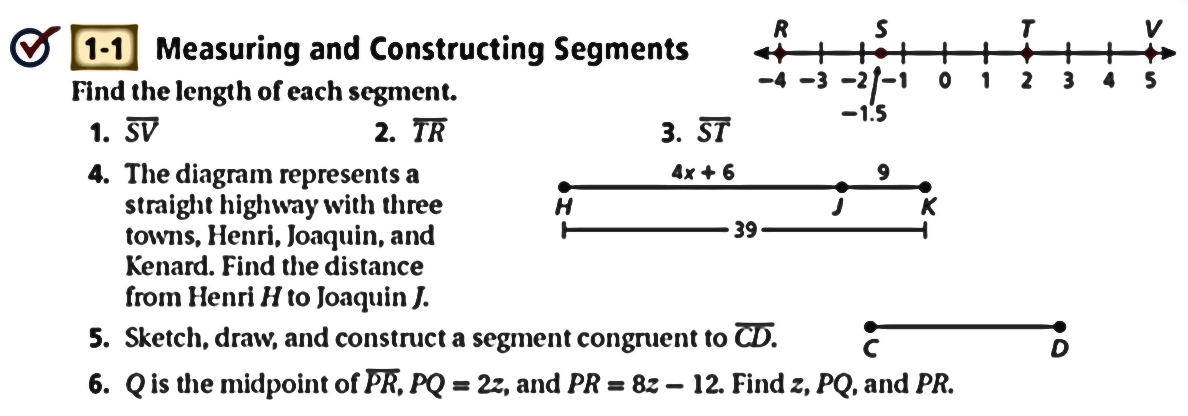 SET B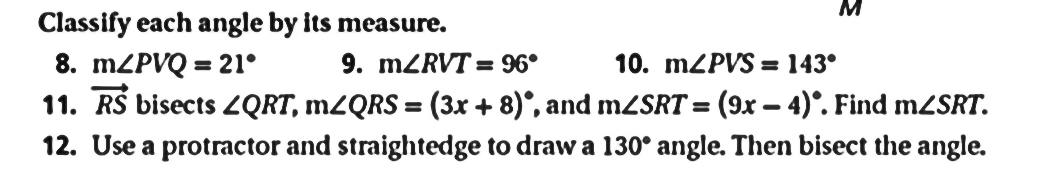 SET C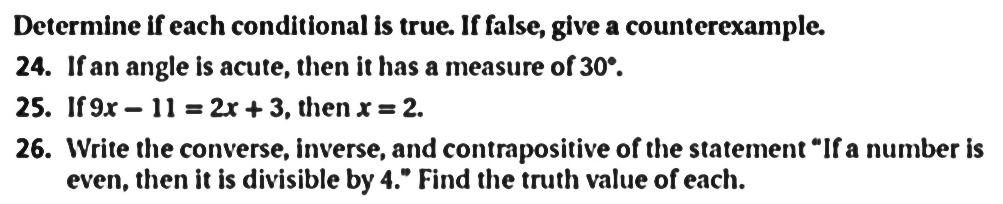 SET D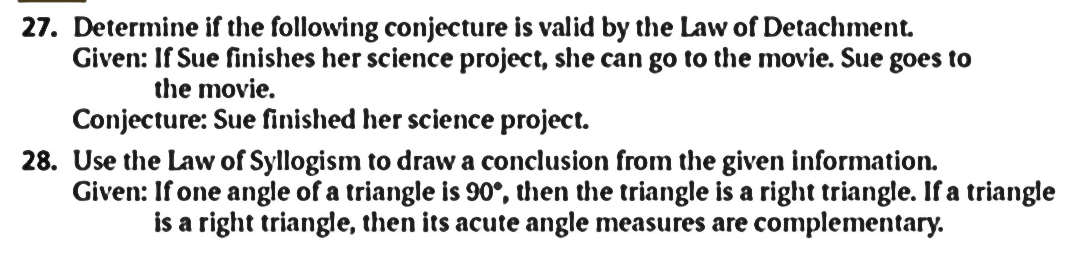 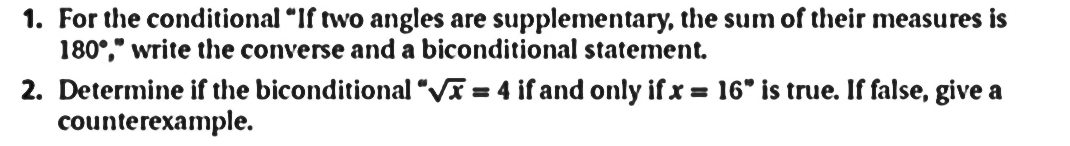 SET E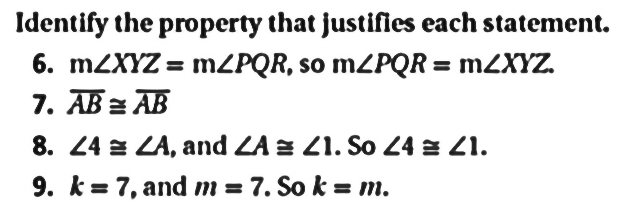 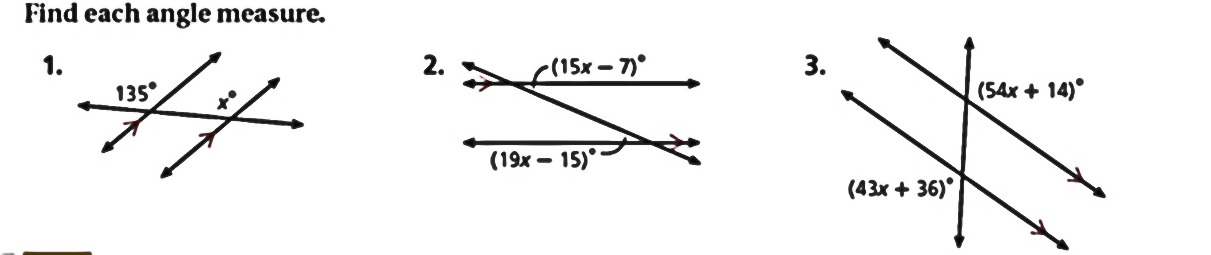 SET F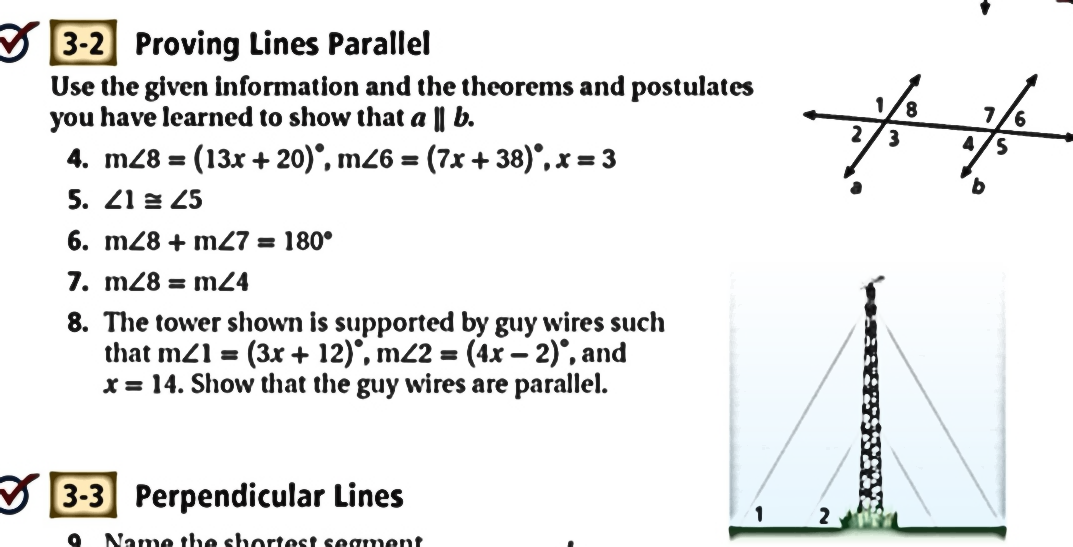 SET G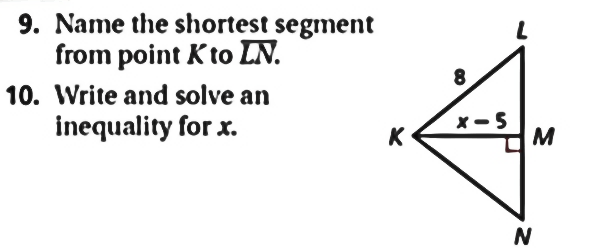 SET H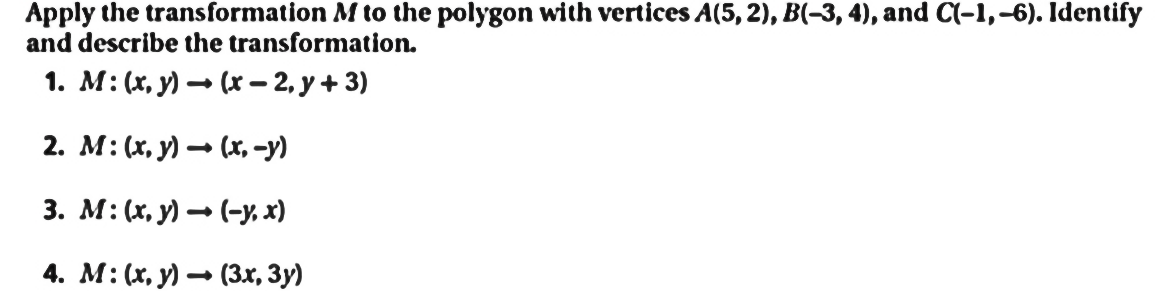 SET I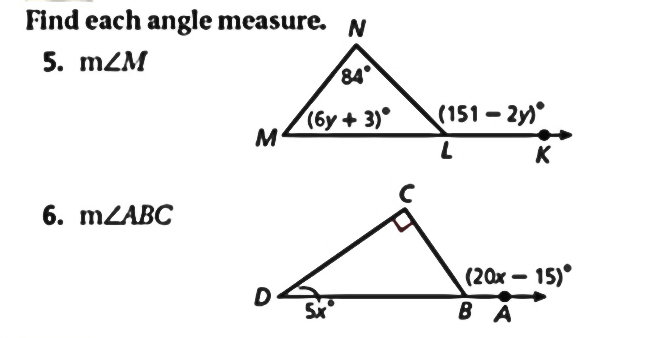 SET J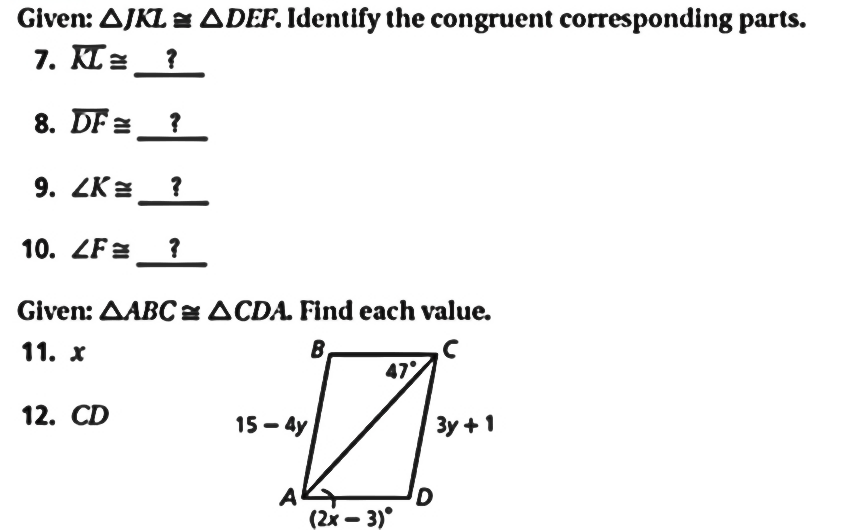 SET K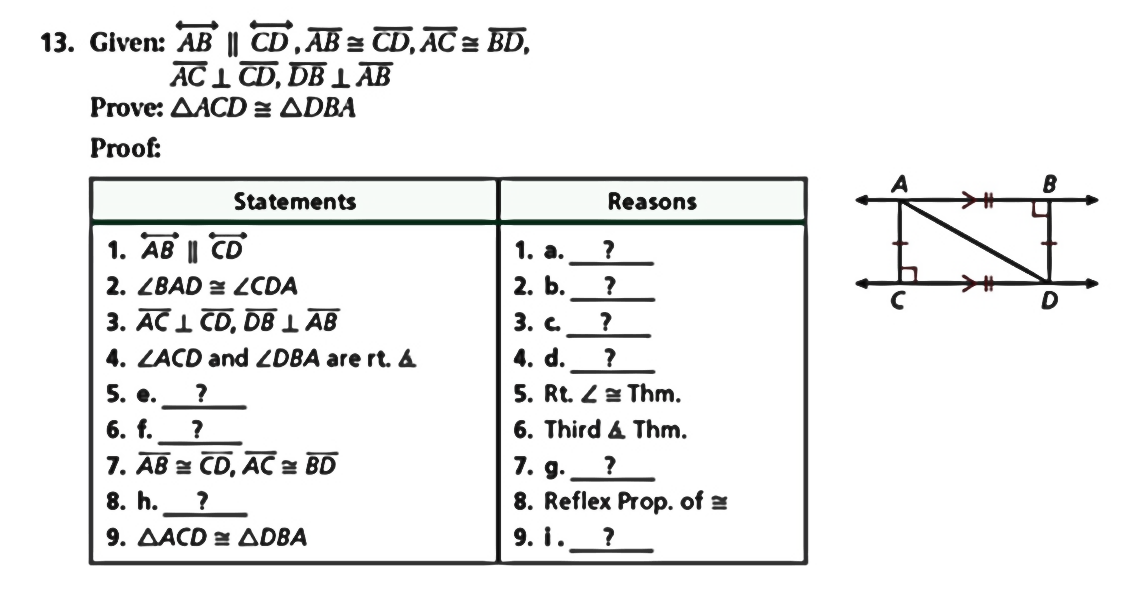 SET L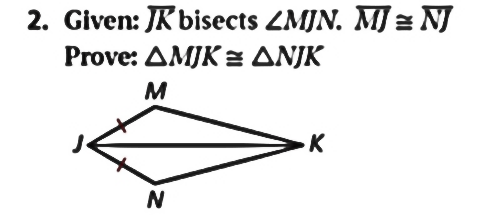 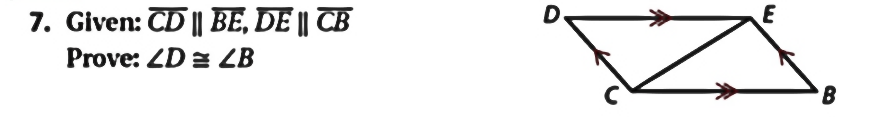 SET M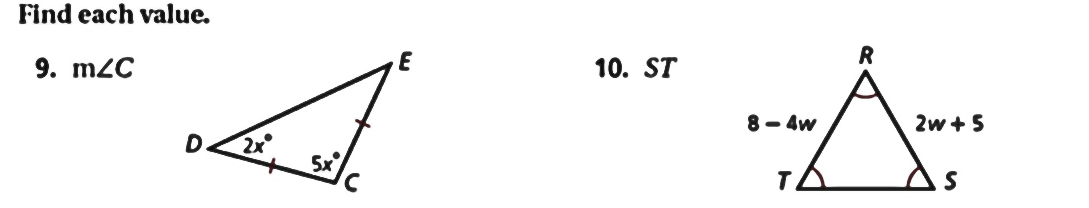 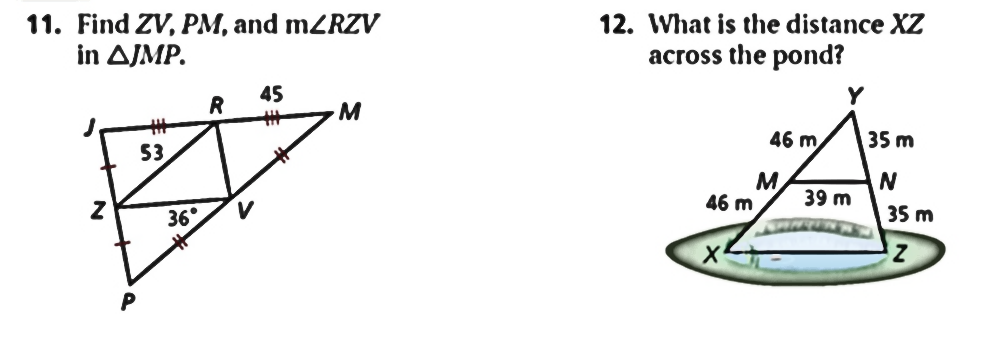 SET N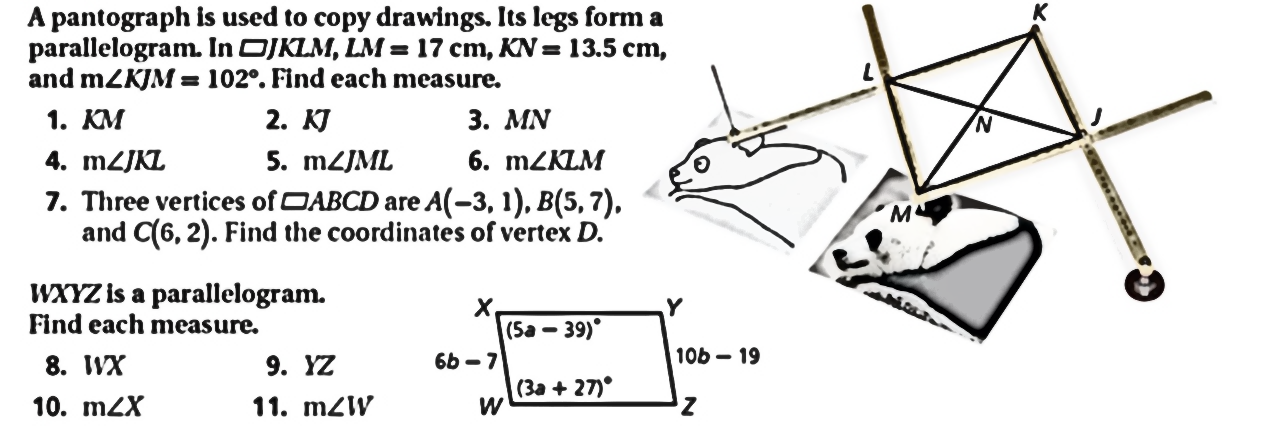 SET O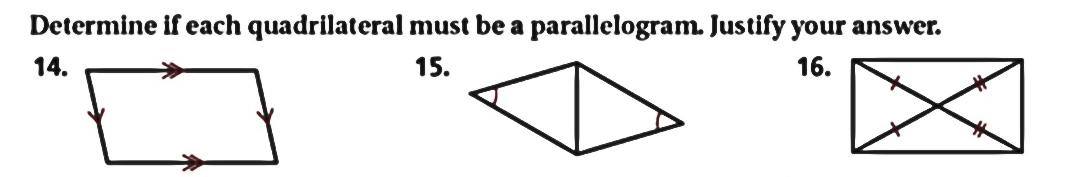 SET P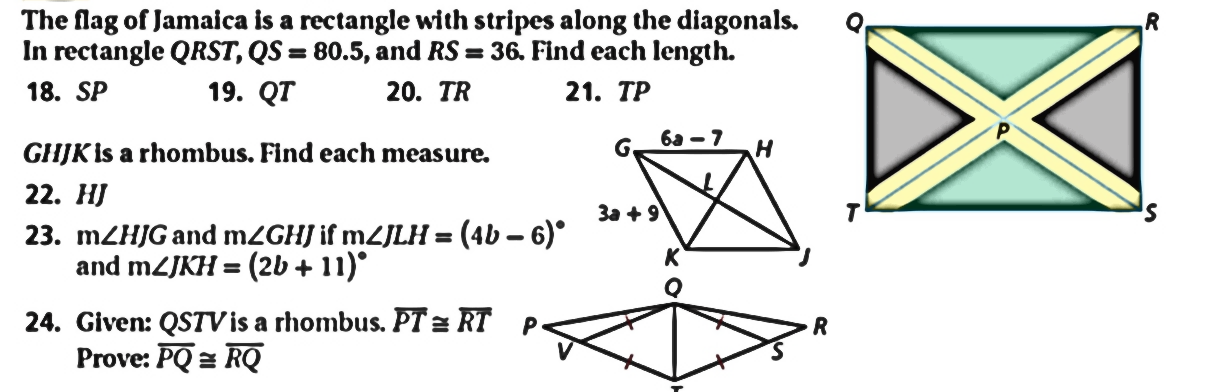 SET Q 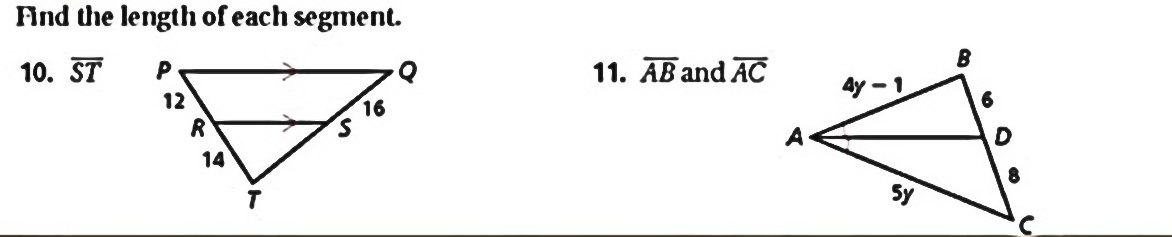 SET R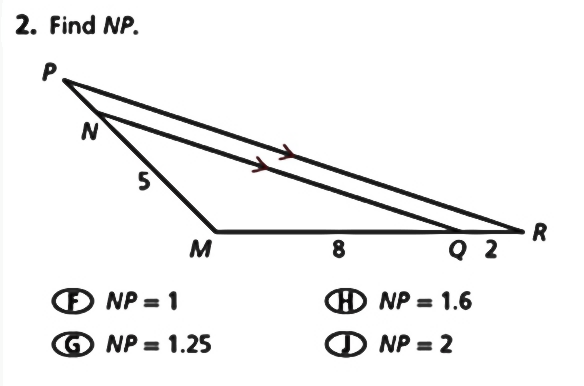 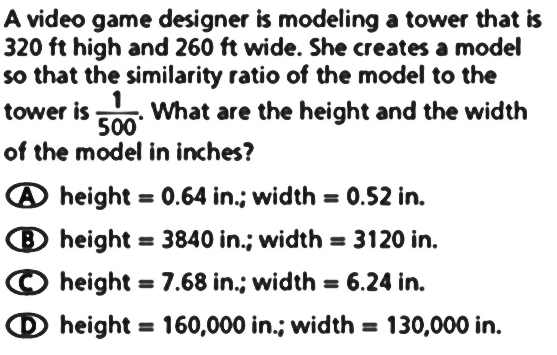 SET S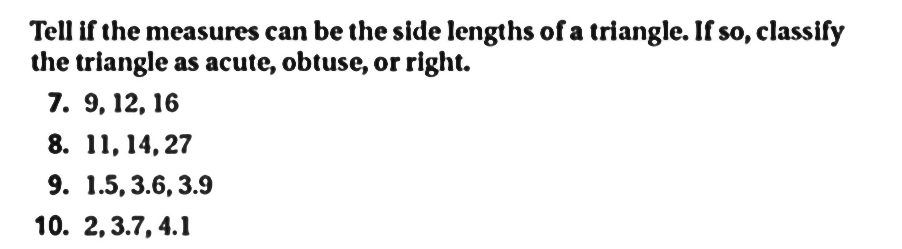 SET T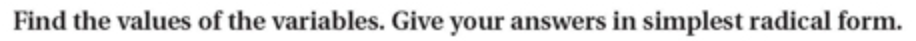 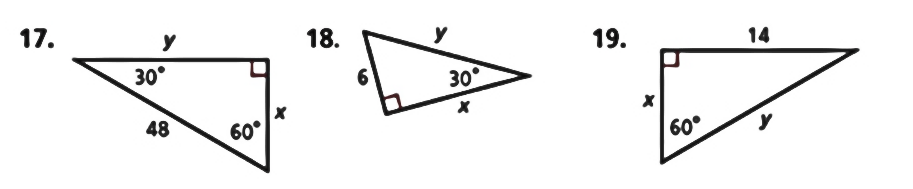 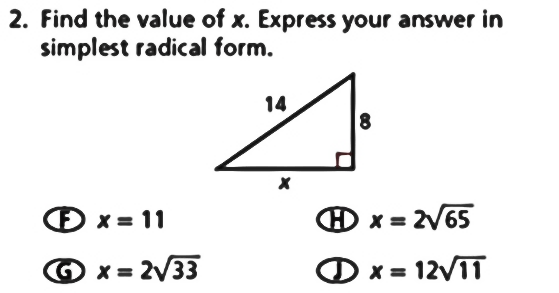 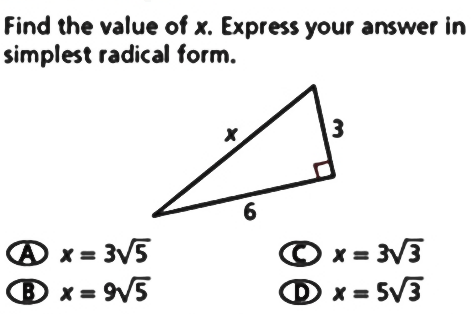 SET U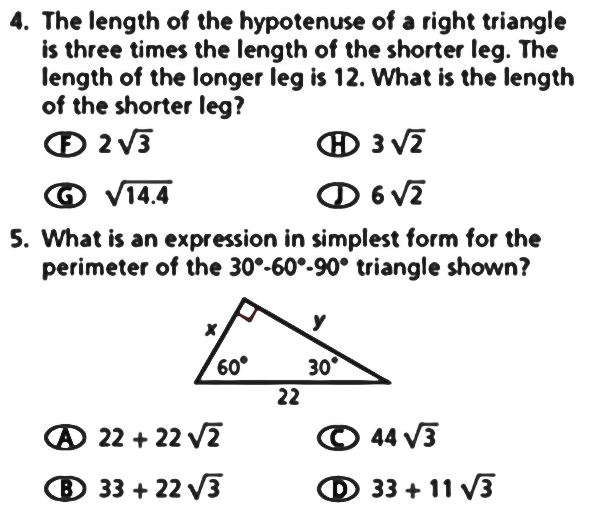 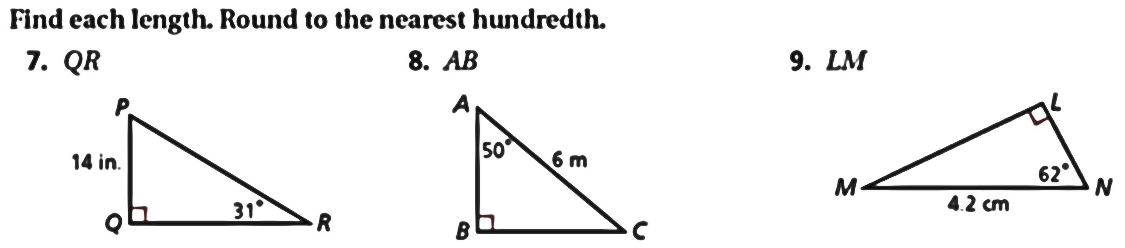 SET V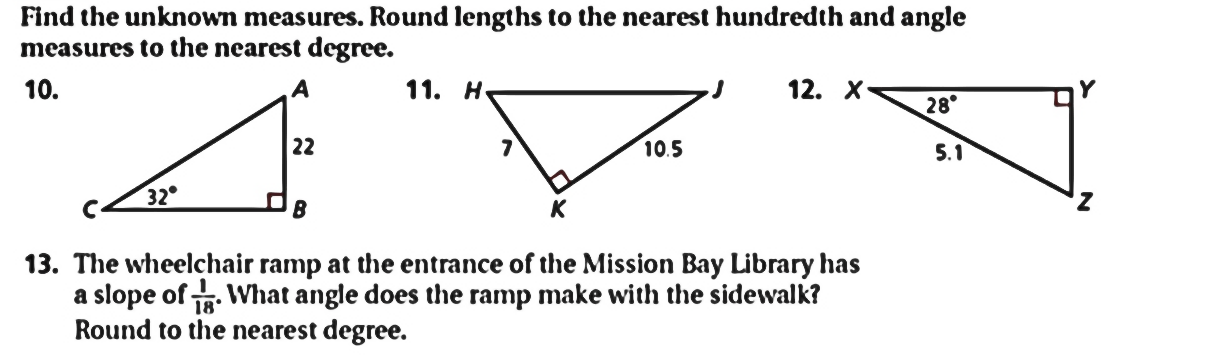 SET W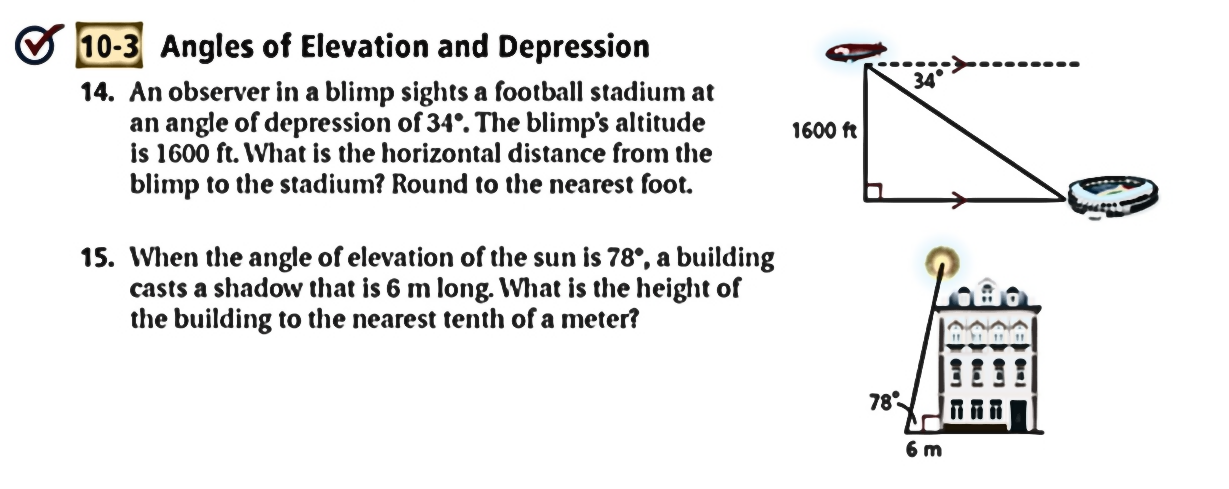 SET X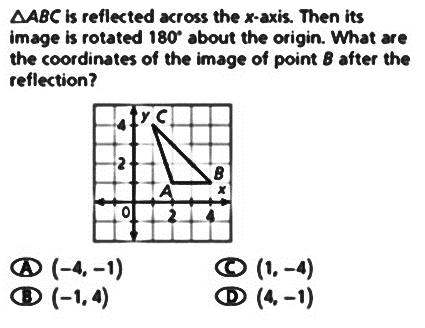 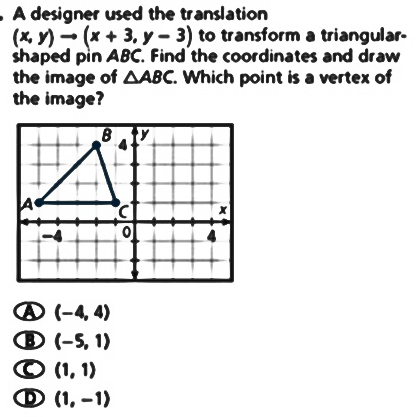 Directions: Describe the sequence of transformations.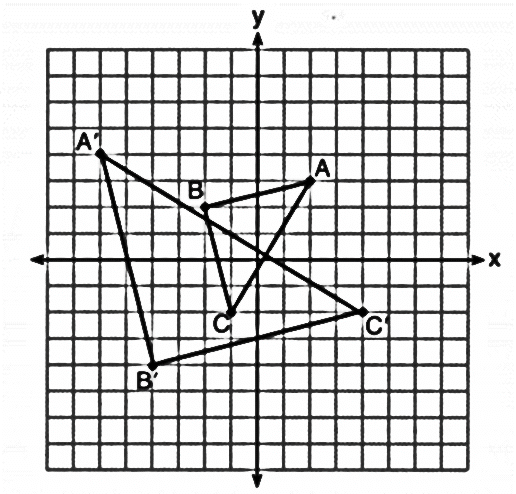 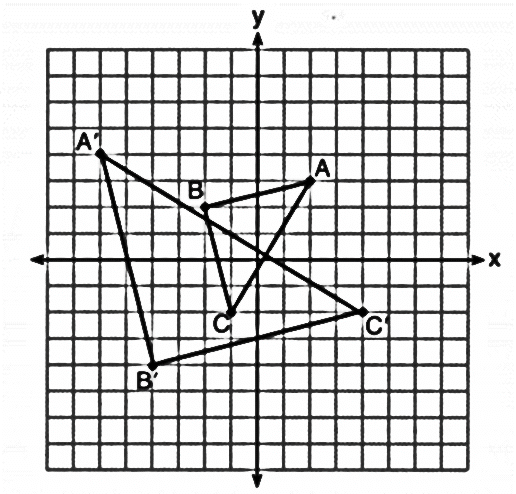 3)  					4)  (x, y) → ‘’(y, x – 3)			     6)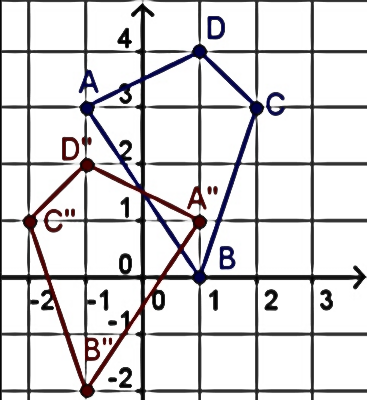 					5)  A(3, 2)  A’(5, 2) → A’’(2, 5)					     B(–2, –1) → B’(0, –1) → B’’( –1, 0)   SET Y1)  If A(3, –2) is reflected over the x-axis and then translated 3 units left, what is A’’?2)  If B(4, 5) and C(–2, –1) is transformed to B’(5, –4) and C’(–1, 2), what transformation has occurred?3)  If R’(–3, 1) has been translated using the rule (x, y) → ‘(x – 3, y + 2), what is the pre-image, R?4)  If M(4, –2) and J(–3, 1) is horizontally shrunk by a scale factor of ½, what is J’?5)  What line has A(3, 5) reflected over if A’(3, –3)?SET Z1)  What is A’ if A has been dilated by a scale factor 		2)  What is B’ if B has been rotated 90ᴼ CW about      of ½ about the center (–2, 1)?				       Point A?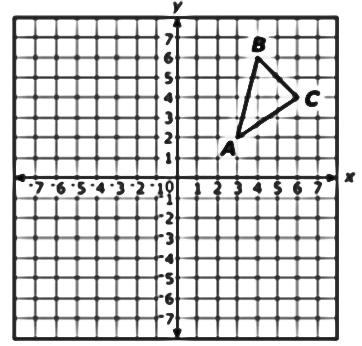 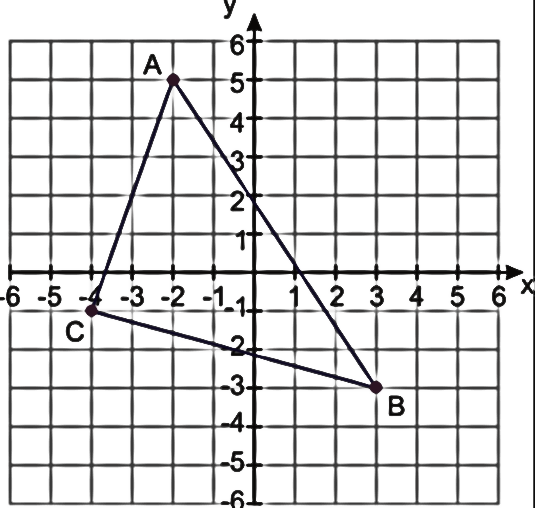 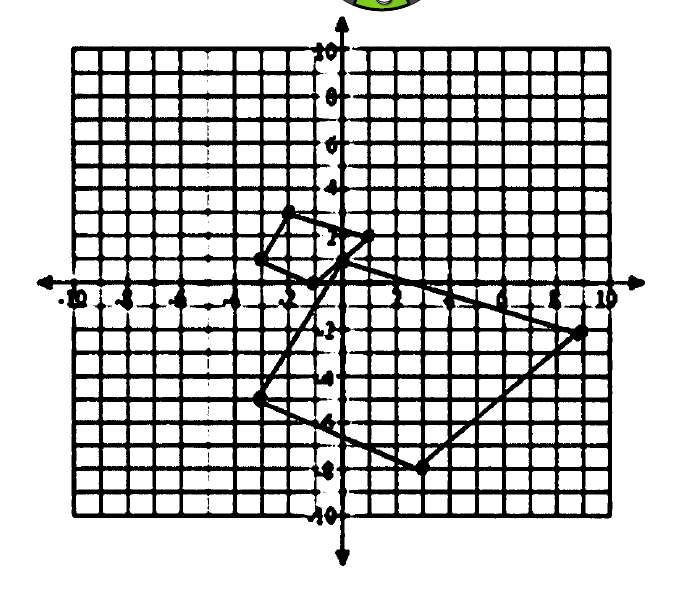 3)  In the figure to the right, what is the scale factor       of dilation in this graph?		4)  In the figure to the right, what is the center of the dilation?5)  A segment has vertices at G (6, 7) and H (3, 2). Which transformation would produce an image with      vertices G’ (-6, -7) and H’(-3, -2)?6)  A triangle has vertices at A (-2, 2), B (-1, 2) and C (-1, 4). Which transformation would produce an image with      vertices A’(-6, 2), B’(-3, 2) and C’(-3, 4)?